14th November 2017Dear Parent or Carer,It will be non-uniform day on Friday on behalf of children in need.  There will be a suggested contribution of £1 for the charity.Pupils and staff can wear something spotty or normal clothes to support Pudsey Bear.Thank you for your continuing support.Yours sincerely,Mrs McGuireAdministration Assistant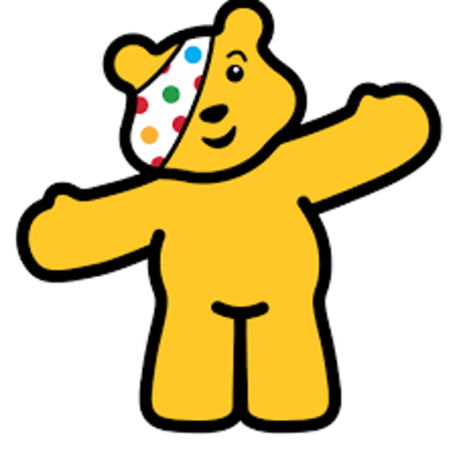 